БІЛОЦЕРКІВСЬКА МІСЬКА РАДАКИЇВСЬКОЇ ОБЛАСТІР І Ш Е Н Н Явід 25 травня  2017 року                                                                      № 836-32-VIIПро надання дозволу на розроблення проектуземлеустрою щодо відведення земельної ділянки в постійне користування Комунальному закладу Білоцерківської міської ради міський центр первинної медико-санітарної допомоги №2Розглянувши заяву юридичної особи, протокол  постійної комісії з питань  земельних відносин та земельного кадастру, планування території, будівництва, архітектури, охорони пам’яток, історичного середовища та благоустрою від 06 квітня 2016 року № 82, відповідно до ст. 12, 92, 122, 123  Земельного кодексу України, ст. 50 Закону України «Про землеустрій», пункту 34 частини 1 ст. 26 Закону України «Про місцеве самоврядування в Україні», міська рада вирішила:1. Надати дозвіл на розроблення проекту землеустрою щодо відведення земельної ділянки в постійне користування Комунальному закладу Білоцерківської міської ради міський центр первинної медико-санітарної допомоги №2 для будівництва та обслуговування будівель закладів охорони здоров'я та соціальної допомоги (розміщення амбулаторії загальної практики сімейної медицини) за адресою: вулиця Томилівська, 50/2, корпус 1, площею 0,0300 га, за рахунок земель населеного пункту м. Біла Церква.        2. Контроль за виконанням цього рішення покласти на постійну комісію з питань  земельних відносин та земельного кадастру, планування території, будівництва, архітектури, охорони пам’яток, історичного середовища та благоустрою.Міський голова	Г.А. Дикий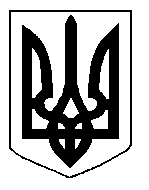 